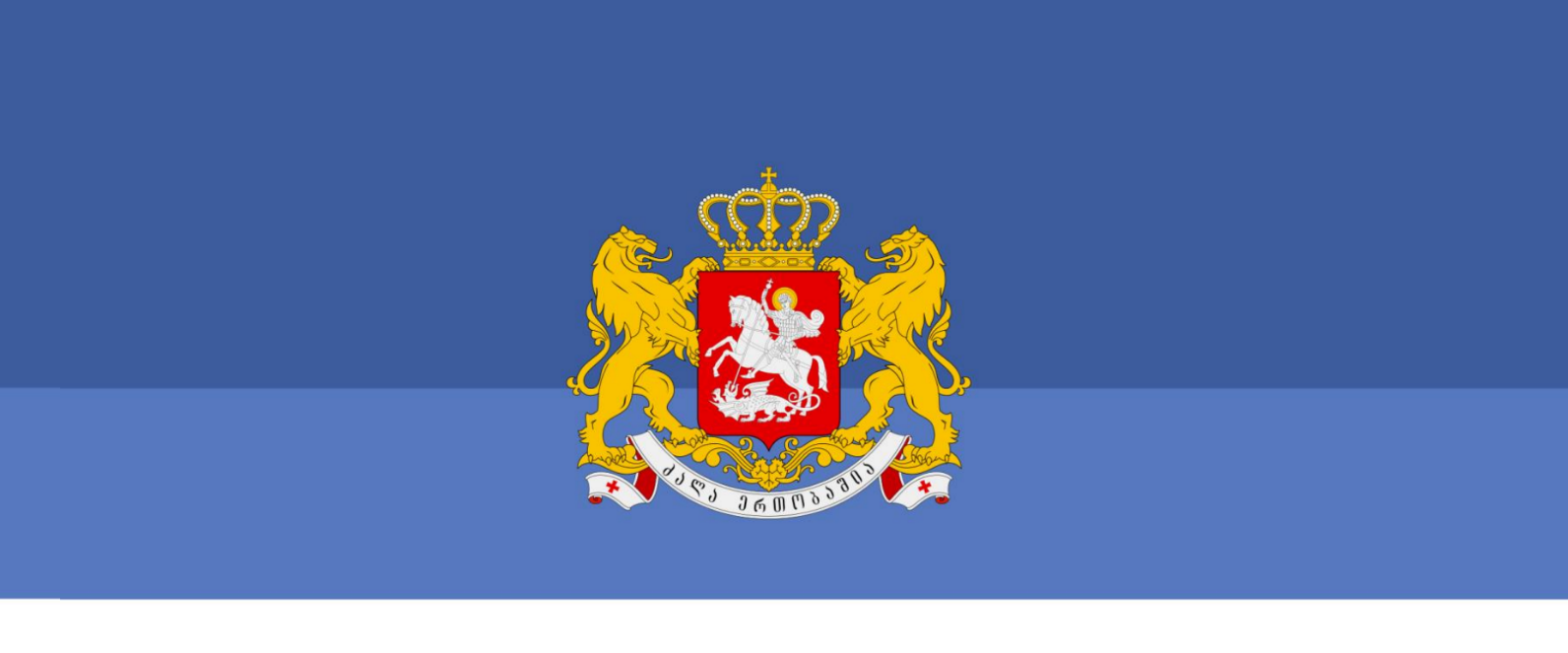 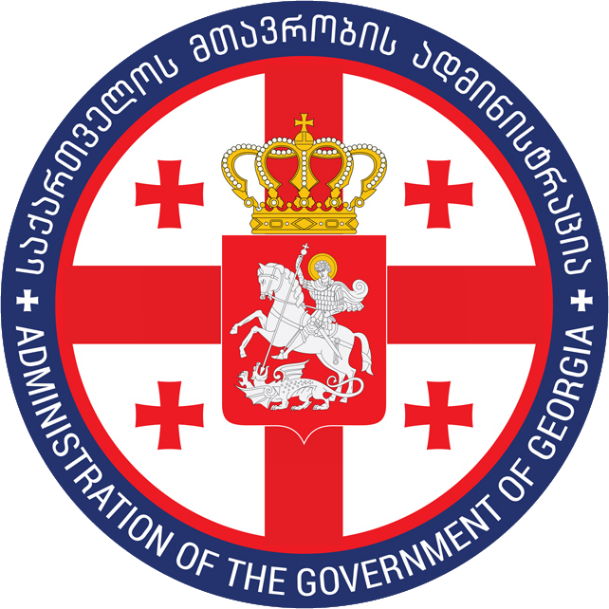 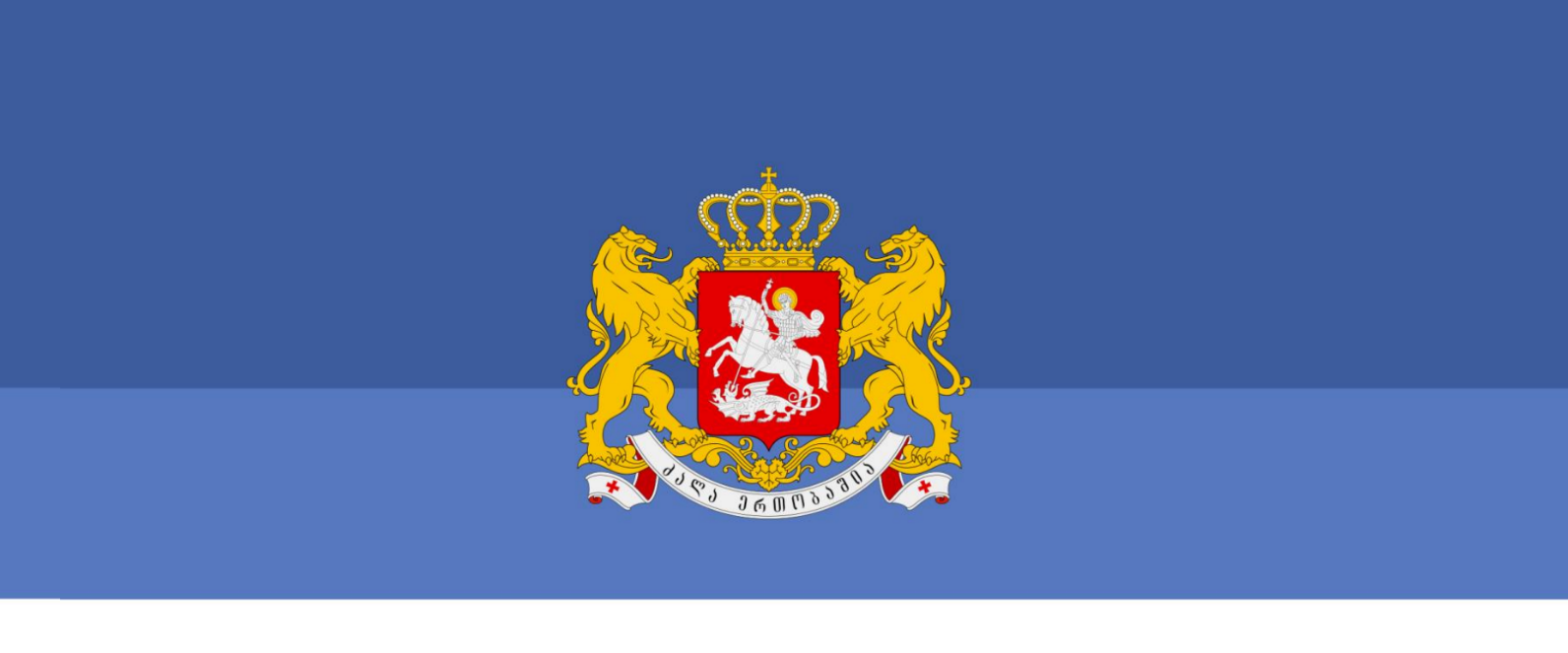 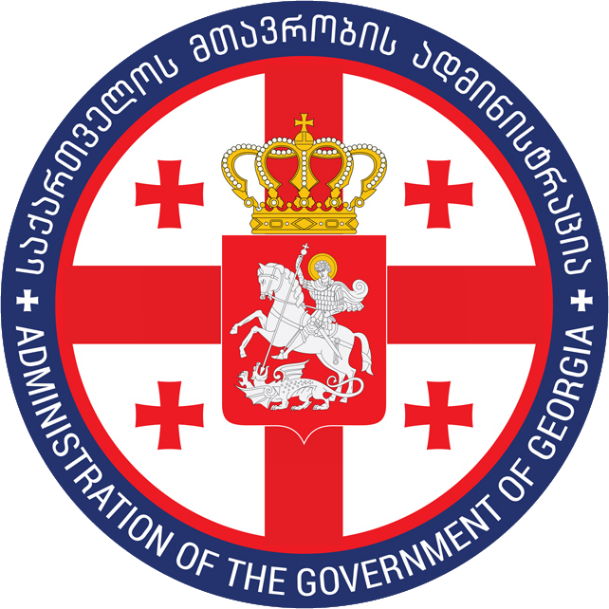 მონიტორინგის ინსტრუქციაპოლიტიკის დაგეგმვის, მონიტორინგისა და შეფასების სახელმძღვანელოდანართი 7შესავალიწინამდებარე დამხმარე სახელმძღვანელო დოკუმენტი (ინსტრუქცია) განკუთვნილია საჯარო მოხელეებისთვის მთავრობის მიერ დამტკიცებული სტრატეგიის ან ცალკეულ შემთხვევაში სექტორული სამოქმედო გეგმის მონიტორინგის პროცესში დამატებითი დეტალური ინფორმაციის მისაწოდებლად.მონიტორინგის მიზანიმონიტორინგის მიზანია რეგულარულად შეაგროვოს ინფორმაცია:პოლიტიკის ამოცანებით განსაზღვრული შედეგების  მიღწევის პროგრესის თაობაზე;სამოქმედო გეგმით განსაზღვრული აქტივობების განხორციელების თაობაზე.მონიტორინგი, ერთი მხრივ, უზრუნველყოფს საქმიანობის ანგარიშვალდებულების გაზრდას, ხოლო, მეორე მხრივ, პასუხისმგებელი უწყებების მიერ განსახორციელებელი აქტივობების შესრულებისა და ეფექტურობის მაჩვენებლების დადგენას.მონიტორინგის პროცესი იწყება პოლიტიკის განხორციელების პარალელურად. განხორციელებასთან ერთად პასუხისმგებელი უწყებები აწარმოებენ მათ მიერ შესრულებული აქტივობების შესახებ ინფორმაციისა და მტკიცებულებების შეგროვებას და დახარისხებას. შესაბამისად, შეიძლება ითქვას, რომ მონიტორინგი გარკვეულწილად ასევე არის განხორციელების პროცესის ნაწილი.მონიტორინგის ანგარიშების ტიპები და პერიოდულობამონიტორინგის პროცესის შედეგად მუშავდება ანგარიში. ანგარიშის დანიშნულებაა დაინტერესებულ მხარეებს მიაწოდოს ინფორმაცია მიღწეული პროგრესის შესახებ და ასევე გადაწყვეტილების მიმღებ პირებს ჰქონდეთ წარმოდგენა უწყებების ეფექტურად მუშაობის, ძირითადი პრობლემებისა და შესაძლო ჩარევების შესახებ.სახელმძღვანელოს შესაბამისად, არსებობს ორი ტიპის მონიტორინგის ანგარიში, რომელიც წარმოდგენილია ცხრილში:მონიტორინგის ანგარიშების შესამუშავებლად მაკოორდინირებელი უწყება (სამდივნო) იყენებს სტატუსანგარიშებს. სტატუსანგარიშები ივსება უშუალოდ პასუხისმგებელი უწყებების მიერ და მიეწოდება სამდივნოს. სამდივნო, თავის მხრივ, თავს უყრის სტატუსანგარიშებს და მათ საფუძველზე წერს პროგრეს და წლიურ ანგარიშებს. კონსოლიდირებული სტატუსანგარიშები ასევე დანართად უნდა იყოს წარმოდგენილი ორივე ტიპის ანგარიშზე.სტატუსანგარიშის (აქტივობების დონე) შაბლონის მომზადება რეკომენდებულია ექსელის ფაილში.სტატუსანგარიშის შაბლონი და ინსტრუქცია (აქტივობების დონე)წლიური ანგარიშის შემუშავების დროს ზემოაღნიშნულ ფორმას წინ დაემატება შემდეგი გრაფები.სტატუსანგარიშის შაბლონი და ინსტრუქცია (ამოცანებისა და აქტივობების დონე)მონიტორინგის ანგარიშების სტრუქტურამონიტორინგის ანგარიშები იწერება მაკოორდინირებელი უწყების (სამდივნოს) მიერ პასუხისმგებელი უწყებების მიერ მოწოდებული სტატუსანგარიშების საფუძველზე. როგორც პროგრეს, ასევე წლიური მონიტორინგის ანგარიშების შედგენისას დაცული უნდა იქნეს ქვემოთ შემოთავაზებული სტრუქტურა.პროგრესანგარიშიპროგრესანგარიში არ არის ანალიტიკური დოკუმენტი და მოიცავს ძირითად ფაქტობრივ ინფორმაციას. დოკუმენტის სტრუქტურა შემდეგნაირი უნდა იყოს:წლიური ანგარიშიწლიური ანგარიში უნდა მოიცავდეს ინფორმაციას აქტივობებისა და განხორციელების დონის შესახებ. თუმცა, ძირითადად, ყურადღება უნდა გამახვილდეს ამოცანების და მათი შედეგების ინდიკატორების მიღწევის საკითხებზე. ანგარიშების მომზადების პრინციპებიანგარიშები უნდა პასუხობდნენ პრინციპებს, რომლებიც ადგენენ როგორც შინაარსობრივ, ასევე ტექნიკურ სტანდარტებს. კერძოდ:#ანგარიშის ტიპიპერიოდისავალდებულოობასაფუძველიგამოქვეყნების ვადაშინაარსი1პროგრესანგარიში1 თვე3 თვე6 თვემაქსიმუმ 6 თვიანისტატუსანგარიშები (აქტივობების დონე)გამოქვეყნება არ არის სავალდებულოაქტივობები2წლიური ანგარიში1 წელიდიახსტატუს ანგარიშები (ამოცანების და აქტივობების დონე)საანგარიშო პერიოდის დასრულებიდან 60 კალენდარული დღეამოცანები;აქტივობები#აქტივობააქტივობის შედეგის ინდიკატორიპასუხისმგებელი უწყებაშესრულების ვადასტატუსიპროგრესიმოკლე აღწერაფერი123456781აქტივობის დასახელება, რომელთა მიმართებაშიც ხორციელდება სტატუსის ანგარიშგება. ივსება სამდივნოს მიერ, დამტკიცებული სამოქმედო გეგმის შესაბამისად.აქტივობის დასახელება, რომელთა მიმართებაშიც ხორციელდება სტატუსის ანგარიშგება. ივსება სამდივნოს მიერ, დამტკიცებული სამოქმედო გეგმის შესაბამისად.აქტივობის დასახელება, რომელთა მიმართებაშიც ხორციელდება სტატუსის ანგარიშგება. ივსება სამდივნოს მიერ, დამტკიცებული სამოქმედო გეგმის შესაბამისად.აქტივობის დასახელება, რომელთა მიმართებაშიც ხორციელდება სტატუსის ანგარიშგება. ივსება სამდივნოს მიერ, დამტკიცებული სამოქმედო გეგმის შესაბამისად.აქტივობის დასახელება, რომელთა მიმართებაშიც ხორციელდება სტატუსის ანგარიშგება. ივსება სამდივნოს მიერ, დამტკიცებული სამოქმედო გეგმის შესაბამისად.აქტივობის დასახელება, რომელთა მიმართებაშიც ხორციელდება სტატუსის ანგარიშგება. ივსება სამდივნოს მიერ, დამტკიცებული სამოქმედო გეგმის შესაბამისად.აქტივობის დასახელება, რომელთა მიმართებაშიც ხორციელდება სტატუსის ანგარიშგება. ივსება სამდივნოს მიერ, დამტკიცებული სამოქმედო გეგმის შესაბამისად.აქტივობის დასახელება, რომელთა მიმართებაშიც ხორციელდება სტატუსის ანგარიშგება. ივსება სამდივნოს მიერ, დამტკიცებული სამოქმედო გეგმის შესაბამისად.21-ელ გრაფაში მითითებული აქტივობის შედეგების ინდიკატორ[ებ]ის დასახელება.ივსება სამდივნოს მიერ, დამტკიცებული სამოქმედო გეგმის შესაბამისად.1-ელ გრაფაში მითითებული აქტივობის შედეგების ინდიკატორ[ებ]ის დასახელება.ივსება სამდივნოს მიერ, დამტკიცებული სამოქმედო გეგმის შესაბამისად.1-ელ გრაფაში მითითებული აქტივობის შედეგების ინდიკატორ[ებ]ის დასახელება.ივსება სამდივნოს მიერ, დამტკიცებული სამოქმედო გეგმის შესაბამისად.1-ელ გრაფაში მითითებული აქტივობის შედეგების ინდიკატორ[ებ]ის დასახელება.ივსება სამდივნოს მიერ, დამტკიცებული სამოქმედო გეგმის შესაბამისად.1-ელ გრაფაში მითითებული აქტივობის შედეგების ინდიკატორ[ებ]ის დასახელება.ივსება სამდივნოს მიერ, დამტკიცებული სამოქმედო გეგმის შესაბამისად.1-ელ გრაფაში მითითებული აქტივობის შედეგების ინდიკატორ[ებ]ის დასახელება.ივსება სამდივნოს მიერ, დამტკიცებული სამოქმედო გეგმის შესაბამისად.1-ელ გრაფაში მითითებული აქტივობის შედეგების ინდიკატორ[ებ]ის დასახელება.ივსება სამდივნოს მიერ, დამტკიცებული სამოქმედო გეგმის შესაბამისად.1-ელ გრაფაში მითითებული აქტივობის შედეგების ინდიკატორ[ებ]ის დასახელება.ივსება სამდივნოს მიერ, დამტკიცებული სამოქმედო გეგმის შესაბამისად.31-ელ გრაფაში მითითებული აქტივობის განხორციელებაზე პასუხისმგებელი უწყება.ივსება სამდივნოს მიერ, დამტკიცებული სამოქმედო გეგმის შესაბამისად.1-ელ გრაფაში მითითებული აქტივობის განხორციელებაზე პასუხისმგებელი უწყება.ივსება სამდივნოს მიერ, დამტკიცებული სამოქმედო გეგმის შესაბამისად.1-ელ გრაფაში მითითებული აქტივობის განხორციელებაზე პასუხისმგებელი უწყება.ივსება სამდივნოს მიერ, დამტკიცებული სამოქმედო გეგმის შესაბამისად.1-ელ გრაფაში მითითებული აქტივობის განხორციელებაზე პასუხისმგებელი უწყება.ივსება სამდივნოს მიერ, დამტკიცებული სამოქმედო გეგმის შესაბამისად.1-ელ გრაფაში მითითებული აქტივობის განხორციელებაზე პასუხისმგებელი უწყება.ივსება სამდივნოს მიერ, დამტკიცებული სამოქმედო გეგმის შესაბამისად.1-ელ გრაფაში მითითებული აქტივობის განხორციელებაზე პასუხისმგებელი უწყება.ივსება სამდივნოს მიერ, დამტკიცებული სამოქმედო გეგმის შესაბამისად.1-ელ გრაფაში მითითებული აქტივობის განხორციელებაზე პასუხისმგებელი უწყება.ივსება სამდივნოს მიერ, დამტკიცებული სამოქმედო გეგმის შესაბამისად.1-ელ გრაფაში მითითებული აქტივობის განხორციელებაზე პასუხისმგებელი უწყება.ივსება სამდივნოს მიერ, დამტკიცებული სამოქმედო გეგმის შესაბამისად.41-ელ გრაფაში მითითებული აქტივობის განხორციელების ვადა.ივსება სამდივნოს მიერ, დამტკიცებული სამოქმედო გეგმის შესაბამისად.1-ელ გრაფაში მითითებული აქტივობის განხორციელების ვადა.ივსება სამდივნოს მიერ, დამტკიცებული სამოქმედო გეგმის შესაბამისად.1-ელ გრაფაში მითითებული აქტივობის განხორციელების ვადა.ივსება სამდივნოს მიერ, დამტკიცებული სამოქმედო გეგმის შესაბამისად.1-ელ გრაფაში მითითებული აქტივობის განხორციელების ვადა.ივსება სამდივნოს მიერ, დამტკიცებული სამოქმედო გეგმის შესაბამისად.1-ელ გრაფაში მითითებული აქტივობის განხორციელების ვადა.ივსება სამდივნოს მიერ, დამტკიცებული სამოქმედო გეგმის შესაბამისად.1-ელ გრაფაში მითითებული აქტივობის განხორციელების ვადა.ივსება სამდივნოს მიერ, დამტკიცებული სამოქმედო გეგმის შესაბამისად.1-ელ გრაფაში მითითებული აქტივობის განხორციელების ვადა.ივსება სამდივნოს მიერ, დამტკიცებული სამოქმედო გეგმის შესაბამისად.1-ელ გრაფაში მითითებული აქტივობის განხორციელების ვადა.ივსება სამდივნოს მიერ, დამტკიცებული სამოქმედო გეგმის შესაბამისად.5მე-2 გრაფაში მითითებული აქტივობის განხორციელების სტატუსი:ივსება პასუხისმგებელი უწყების მიერ მიღწეული პროგრესის შესაბამისად.მე-2 გრაფაში მითითებული აქტივობის განხორციელების სტატუსი:ივსება პასუხისმგებელი უწყების მიერ მიღწეული პროგრესის შესაბამისად.მე-2 გრაფაში მითითებული აქტივობის განხორციელების სტატუსი:ივსება პასუხისმგებელი უწყების მიერ მიღწეული პროგრესის შესაბამისად.მე-2 გრაფაში მითითებული აქტივობის განხორციელების სტატუსი:ივსება პასუხისმგებელი უწყების მიერ მიღწეული პროგრესის შესაბამისად.მე-2 გრაფაში მითითებული აქტივობის განხორციელების სტატუსი:ივსება პასუხისმგებელი უწყების მიერ მიღწეული პროგრესის შესაბამისად.მე-2 გრაფაში მითითებული აქტივობის განხორციელების სტატუსი:ივსება პასუხისმგებელი უწყების მიერ მიღწეული პროგრესის შესაბამისად.მე-2 გრაფაში მითითებული აქტივობის განხორციელების სტატუსი:ივსება პასუხისმგებელი უწყების მიერ მიღწეული პროგრესის შესაბამისად.მე-2 გრაფაში მითითებული აქტივობის განხორციელების სტატუსი:ივსება პასუხისმგებელი უწყების მიერ მიღწეული პროგრესის შესაბამისად.6მე-2 გრაფაში მითითებული აქტივობის განხორციელების პროგრესი (გამოხატული პროცენტული მაჩვენებლით). პროცენტული მაჩვენებელი შეიძლება იყოს 0%-დან 100%-მდე. პროცენტული მაჩვენებელი ასევე შეესაბამება  განხორციელების სტატუსს;ივსება პასუხისმგებელი უწყების მიერ მიღწეული პროგრესის შესაბამისად.მე-2 გრაფაში მითითებული აქტივობის განხორციელების პროგრესი (გამოხატული პროცენტული მაჩვენებლით). პროცენტული მაჩვენებელი შეიძლება იყოს 0%-დან 100%-მდე. პროცენტული მაჩვენებელი ასევე შეესაბამება  განხორციელების სტატუსს;ივსება პასუხისმგებელი უწყების მიერ მიღწეული პროგრესის შესაბამისად.მე-2 გრაფაში მითითებული აქტივობის განხორციელების პროგრესი (გამოხატული პროცენტული მაჩვენებლით). პროცენტული მაჩვენებელი შეიძლება იყოს 0%-დან 100%-მდე. პროცენტული მაჩვენებელი ასევე შეესაბამება  განხორციელების სტატუსს;ივსება პასუხისმგებელი უწყების მიერ მიღწეული პროგრესის შესაბამისად.მე-2 გრაფაში მითითებული აქტივობის განხორციელების პროგრესი (გამოხატული პროცენტული მაჩვენებლით). პროცენტული მაჩვენებელი შეიძლება იყოს 0%-დან 100%-მდე. პროცენტული მაჩვენებელი ასევე შეესაბამება  განხორციელების სტატუსს;ივსება პასუხისმგებელი უწყების მიერ მიღწეული პროგრესის შესაბამისად.მე-2 გრაფაში მითითებული აქტივობის განხორციელების პროგრესი (გამოხატული პროცენტული მაჩვენებლით). პროცენტული მაჩვენებელი შეიძლება იყოს 0%-დან 100%-მდე. პროცენტული მაჩვენებელი ასევე შეესაბამება  განხორციელების სტატუსს;ივსება პასუხისმგებელი უწყების მიერ მიღწეული პროგრესის შესაბამისად.მე-2 გრაფაში მითითებული აქტივობის განხორციელების პროგრესი (გამოხატული პროცენტული მაჩვენებლით). პროცენტული მაჩვენებელი შეიძლება იყოს 0%-დან 100%-მდე. პროცენტული მაჩვენებელი ასევე შეესაბამება  განხორციელების სტატუსს;ივსება პასუხისმგებელი უწყების მიერ მიღწეული პროგრესის შესაბამისად.მე-2 გრაფაში მითითებული აქტივობის განხორციელების პროგრესი (გამოხატული პროცენტული მაჩვენებლით). პროცენტული მაჩვენებელი შეიძლება იყოს 0%-დან 100%-მდე. პროცენტული მაჩვენებელი ასევე შეესაბამება  განხორციელების სტატუსს;ივსება პასუხისმგებელი უწყების მიერ მიღწეული პროგრესის შესაბამისად.მე-2 გრაფაში მითითებული აქტივობის განხორციელების პროგრესი (გამოხატული პროცენტული მაჩვენებლით). პროცენტული მაჩვენებელი შეიძლება იყოს 0%-დან 100%-მდე. პროცენტული მაჩვენებელი ასევე შეესაბამება  განხორციელების სტატუსს;ივსება პასუხისმგებელი უწყების მიერ მიღწეული პროგრესის შესაბამისად.7მე-2 გრაფაში მითითებული აქტივობის განხორციელების შესახებ (სტატუსი და პროცენტული მაჩვენებელი) აღწერილობითი ინფორმაცია, რომელმაც უნდა ახსნას, თუ რა ნაბიჯები იქნა გადადგმული და რა იგეგმება სამომავლოდ, მათ შორის რისკების, პრობლემის შესახებ (ასეთის არსებობის შემთხვევაში). მაქსიმალური სიტყვების რაოდენობა შეიძლება იყოს 250. საბოლოო ჯამში, აღწერილობითმა ნაწილმა უნდა განმარტოს, თუ რატომ მოხდა კონკრეტული სტატუსისა და პროცენტული მაჩვენებლის მინიჭება.ივსება პასუხისმგებელი უწყების მიერ მიღწეული პროგრესის შესაბამისად.მე-2 გრაფაში მითითებული აქტივობის განხორციელების შესახებ (სტატუსი და პროცენტული მაჩვენებელი) აღწერილობითი ინფორმაცია, რომელმაც უნდა ახსნას, თუ რა ნაბიჯები იქნა გადადგმული და რა იგეგმება სამომავლოდ, მათ შორის რისკების, პრობლემის შესახებ (ასეთის არსებობის შემთხვევაში). მაქსიმალური სიტყვების რაოდენობა შეიძლება იყოს 250. საბოლოო ჯამში, აღწერილობითმა ნაწილმა უნდა განმარტოს, თუ რატომ მოხდა კონკრეტული სტატუსისა და პროცენტული მაჩვენებლის მინიჭება.ივსება პასუხისმგებელი უწყების მიერ მიღწეული პროგრესის შესაბამისად.მე-2 გრაფაში მითითებული აქტივობის განხორციელების შესახებ (სტატუსი და პროცენტული მაჩვენებელი) აღწერილობითი ინფორმაცია, რომელმაც უნდა ახსნას, თუ რა ნაბიჯები იქნა გადადგმული და რა იგეგმება სამომავლოდ, მათ შორის რისკების, პრობლემის შესახებ (ასეთის არსებობის შემთხვევაში). მაქსიმალური სიტყვების რაოდენობა შეიძლება იყოს 250. საბოლოო ჯამში, აღწერილობითმა ნაწილმა უნდა განმარტოს, თუ რატომ მოხდა კონკრეტული სტატუსისა და პროცენტული მაჩვენებლის მინიჭება.ივსება პასუხისმგებელი უწყების მიერ მიღწეული პროგრესის შესაბამისად.მე-2 გრაფაში მითითებული აქტივობის განხორციელების შესახებ (სტატუსი და პროცენტული მაჩვენებელი) აღწერილობითი ინფორმაცია, რომელმაც უნდა ახსნას, თუ რა ნაბიჯები იქნა გადადგმული და რა იგეგმება სამომავლოდ, მათ შორის რისკების, პრობლემის შესახებ (ასეთის არსებობის შემთხვევაში). მაქსიმალური სიტყვების რაოდენობა შეიძლება იყოს 250. საბოლოო ჯამში, აღწერილობითმა ნაწილმა უნდა განმარტოს, თუ რატომ მოხდა კონკრეტული სტატუსისა და პროცენტული მაჩვენებლის მინიჭება.ივსება პასუხისმგებელი უწყების მიერ მიღწეული პროგრესის შესაბამისად.მე-2 გრაფაში მითითებული აქტივობის განხორციელების შესახებ (სტატუსი და პროცენტული მაჩვენებელი) აღწერილობითი ინფორმაცია, რომელმაც უნდა ახსნას, თუ რა ნაბიჯები იქნა გადადგმული და რა იგეგმება სამომავლოდ, მათ შორის რისკების, პრობლემის შესახებ (ასეთის არსებობის შემთხვევაში). მაქსიმალური სიტყვების რაოდენობა შეიძლება იყოს 250. საბოლოო ჯამში, აღწერილობითმა ნაწილმა უნდა განმარტოს, თუ რატომ მოხდა კონკრეტული სტატუსისა და პროცენტული მაჩვენებლის მინიჭება.ივსება პასუხისმგებელი უწყების მიერ მიღწეული პროგრესის შესაბამისად.მე-2 გრაფაში მითითებული აქტივობის განხორციელების შესახებ (სტატუსი და პროცენტული მაჩვენებელი) აღწერილობითი ინფორმაცია, რომელმაც უნდა ახსნას, თუ რა ნაბიჯები იქნა გადადგმული და რა იგეგმება სამომავლოდ, მათ შორის რისკების, პრობლემის შესახებ (ასეთის არსებობის შემთხვევაში). მაქსიმალური სიტყვების რაოდენობა შეიძლება იყოს 250. საბოლოო ჯამში, აღწერილობითმა ნაწილმა უნდა განმარტოს, თუ რატომ მოხდა კონკრეტული სტატუსისა და პროცენტული მაჩვენებლის მინიჭება.ივსება პასუხისმგებელი უწყების მიერ მიღწეული პროგრესის შესაბამისად.მე-2 გრაფაში მითითებული აქტივობის განხორციელების შესახებ (სტატუსი და პროცენტული მაჩვენებელი) აღწერილობითი ინფორმაცია, რომელმაც უნდა ახსნას, თუ რა ნაბიჯები იქნა გადადგმული და რა იგეგმება სამომავლოდ, მათ შორის რისკების, პრობლემის შესახებ (ასეთის არსებობის შემთხვევაში). მაქსიმალური სიტყვების რაოდენობა შეიძლება იყოს 250. საბოლოო ჯამში, აღწერილობითმა ნაწილმა უნდა განმარტოს, თუ რატომ მოხდა კონკრეტული სტატუსისა და პროცენტული მაჩვენებლის მინიჭება.ივსება პასუხისმგებელი უწყების მიერ მიღწეული პროგრესის შესაბამისად.მე-2 გრაფაში მითითებული აქტივობის განხორციელების შესახებ (სტატუსი და პროცენტული მაჩვენებელი) აღწერილობითი ინფორმაცია, რომელმაც უნდა ახსნას, თუ რა ნაბიჯები იქნა გადადგმული და რა იგეგმება სამომავლოდ, მათ შორის რისკების, პრობლემის შესახებ (ასეთის არსებობის შემთხვევაში). მაქსიმალური სიტყვების რაოდენობა შეიძლება იყოს 250. საბოლოო ჯამში, აღწერილობითმა ნაწილმა უნდა განმარტოს, თუ რატომ მოხდა კონკრეტული სტატუსისა და პროცენტული მაჩვენებლის მინიჭება.ივსება პასუხისმგებელი უწყების მიერ მიღწეული პროგრესის შესაბამისად.8მე-2 გრაფაში მითითებული აქტივობის განხორციელების სტატუსის შესაბამისი ფერი. ფერი უნდა შეესაბამებოდეს აქტივობის განხორციელების სტატუსს შემდეგნაირად:ივსება პასუხისმგებელი უწყების მიერ მიღწეული პროგრესის შესაბამისად.მე-2 გრაფაში მითითებული აქტივობის განხორციელების სტატუსის შესაბამისი ფერი. ფერი უნდა შეესაბამებოდეს აქტივობის განხორციელების სტატუსს შემდეგნაირად:ივსება პასუხისმგებელი უწყების მიერ მიღწეული პროგრესის შესაბამისად.მე-2 გრაფაში მითითებული აქტივობის განხორციელების სტატუსის შესაბამისი ფერი. ფერი უნდა შეესაბამებოდეს აქტივობის განხორციელების სტატუსს შემდეგნაირად:ივსება პასუხისმგებელი უწყების მიერ მიღწეული პროგრესის შესაბამისად.მე-2 გრაფაში მითითებული აქტივობის განხორციელების სტატუსის შესაბამისი ფერი. ფერი უნდა შეესაბამებოდეს აქტივობის განხორციელების სტატუსს შემდეგნაირად:ივსება პასუხისმგებელი უწყების მიერ მიღწეული პროგრესის შესაბამისად.მე-2 გრაფაში მითითებული აქტივობის განხორციელების სტატუსის შესაბამისი ფერი. ფერი უნდა შეესაბამებოდეს აქტივობის განხორციელების სტატუსს შემდეგნაირად:ივსება პასუხისმგებელი უწყების მიერ მიღწეული პროგრესის შესაბამისად.მე-2 გრაფაში მითითებული აქტივობის განხორციელების სტატუსის შესაბამისი ფერი. ფერი უნდა შეესაბამებოდეს აქტივობის განხორციელების სტატუსს შემდეგნაირად:ივსება პასუხისმგებელი უწყების მიერ მიღწეული პროგრესის შესაბამისად.მე-2 გრაფაში მითითებული აქტივობის განხორციელების სტატუსის შესაბამისი ფერი. ფერი უნდა შეესაბამებოდეს აქტივობის განხორციელების სტატუსს შემდეგნაირად:ივსება პასუხისმგებელი უწყების მიერ მიღწეული პროგრესის შესაბამისად.მე-2 გრაფაში მითითებული აქტივობის განხორციელების სტატუსის შესაბამისი ფერი. ფერი უნდა შეესაბამებოდეს აქტივობის განხორციელების სტატუსს შემდეგნაირად:ივსება პასუხისმგებელი უწყების მიერ მიღწეული პროგრესის შესაბამისად.#ამოცანაამოცანის შედეგის ინდიკატორისაბაზისო მაჩვენებელიშუალედური მაჩვენებელი (არსებობის შემთხვევაში)საბოლოო მაჩვენებელიმაჩვენებელი საანგარიშო წლისთვისპროგრესი (აღწერა)12345671ამოცანის დასახელება, რომელთან მიმართებაშიც ხდება პროგრესის ანგარიშგება. ივსება სამდივნოს მიერ, დამტკიცებული სტრატეგიის შესაბამისად.ამოცანის დასახელება, რომელთან მიმართებაშიც ხდება პროგრესის ანგარიშგება. ივსება სამდივნოს მიერ, დამტკიცებული სტრატეგიის შესაბამისად.ამოცანის დასახელება, რომელთან მიმართებაშიც ხდება პროგრესის ანგარიშგება. ივსება სამდივნოს მიერ, დამტკიცებული სტრატეგიის შესაბამისად.ამოცანის დასახელება, რომელთან მიმართებაშიც ხდება პროგრესის ანგარიშგება. ივსება სამდივნოს მიერ, დამტკიცებული სტრატეგიის შესაბამისად.ამოცანის დასახელება, რომელთან მიმართებაშიც ხდება პროგრესის ანგარიშგება. ივსება სამდივნოს მიერ, დამტკიცებული სტრატეგიის შესაბამისად.ამოცანის დასახელება, რომელთან მიმართებაშიც ხდება პროგრესის ანგარიშგება. ივსება სამდივნოს მიერ, დამტკიცებული სტრატეგიის შესაბამისად.ამოცანის დასახელება, რომელთან მიმართებაშიც ხდება პროგრესის ანგარიშგება. ივსება სამდივნოს მიერ, დამტკიცებული სტრატეგიის შესაბამისად.21-ელ გრაფაში მითითებული ამოცანის შედეგის ინდიკატორ[ებ]ის დასახელება.ივსება სამდივნოს მიერ, დამტკიცებული სტრატეგიის შესაბამისად.1-ელ გრაფაში მითითებული ამოცანის შედეგის ინდიკატორ[ებ]ის დასახელება.ივსება სამდივნოს მიერ, დამტკიცებული სტრატეგიის შესაბამისად.1-ელ გრაფაში მითითებული ამოცანის შედეგის ინდიკატორ[ებ]ის დასახელება.ივსება სამდივნოს მიერ, დამტკიცებული სტრატეგიის შესაბამისად.1-ელ გრაფაში მითითებული ამოცანის შედეგის ინდიკატორ[ებ]ის დასახელება.ივსება სამდივნოს მიერ, დამტკიცებული სტრატეგიის შესაბამისად.1-ელ გრაფაში მითითებული ამოცანის შედეგის ინდიკატორ[ებ]ის დასახელება.ივსება სამდივნოს მიერ, დამტკიცებული სტრატეგიის შესაბამისად.1-ელ გრაფაში მითითებული ამოცანის შედეგის ინდიკატორ[ებ]ის დასახელება.ივსება სამდივნოს მიერ, დამტკიცებული სტრატეგიის შესაბამისად.1-ელ გრაფაში მითითებული ამოცანის შედეგის ინდიკატორ[ებ]ის დასახელება.ივსება სამდივნოს მიერ, დამტკიცებული სტრატეგიის შესაბამისად.3მე-2 გრაფაში მითითებული ამოცანის შედეგის ინდიკატორის საბაზისო მაჩვენებელი.ივსება სამდივნოს მიერ, დამტკიცებული სტრატეგიის შესაბამისად.მე-2 გრაფაში მითითებული ამოცანის შედეგის ინდიკატორის საბაზისო მაჩვენებელი.ივსება სამდივნოს მიერ, დამტკიცებული სტრატეგიის შესაბამისად.მე-2 გრაფაში მითითებული ამოცანის შედეგის ინდიკატორის საბაზისო მაჩვენებელი.ივსება სამდივნოს მიერ, დამტკიცებული სტრატეგიის შესაბამისად.მე-2 გრაფაში მითითებული ამოცანის შედეგის ინდიკატორის საბაზისო მაჩვენებელი.ივსება სამდივნოს მიერ, დამტკიცებული სტრატეგიის შესაბამისად.მე-2 გრაფაში მითითებული ამოცანის შედეგის ინდიკატორის საბაზისო მაჩვენებელი.ივსება სამდივნოს მიერ, დამტკიცებული სტრატეგიის შესაბამისად.მე-2 გრაფაში მითითებული ამოცანის შედეგის ინდიკატორის საბაზისო მაჩვენებელი.ივსება სამდივნოს მიერ, დამტკიცებული სტრატეგიის შესაბამისად.მე-2 გრაფაში მითითებული ამოცანის შედეგის ინდიკატორის საბაზისო მაჩვენებელი.ივსება სამდივნოს მიერ, დამტკიცებული სტრატეგიის შესაბამისად.4მე-2 გრაფაში მითითებული ამოცანის შედეგის ინდიკატორის შუალედური მაჩვენებელი.ივსება სამდივნოს მიერ, დამტკიცებული სტრატეგიის შესაბამისად.მე-2 გრაფაში მითითებული ამოცანის შედეგის ინდიკატორის შუალედური მაჩვენებელი.ივსება სამდივნოს მიერ, დამტკიცებული სტრატეგიის შესაბამისად.მე-2 გრაფაში მითითებული ამოცანის შედეგის ინდიკატორის შუალედური მაჩვენებელი.ივსება სამდივნოს მიერ, დამტკიცებული სტრატეგიის შესაბამისად.მე-2 გრაფაში მითითებული ამოცანის შედეგის ინდიკატორის შუალედური მაჩვენებელი.ივსება სამდივნოს მიერ, დამტკიცებული სტრატეგიის შესაბამისად.მე-2 გრაფაში მითითებული ამოცანის შედეგის ინდიკატორის შუალედური მაჩვენებელი.ივსება სამდივნოს მიერ, დამტკიცებული სტრატეგიის შესაბამისად.მე-2 გრაფაში მითითებული ამოცანის შედეგის ინდიკატორის შუალედური მაჩვენებელი.ივსება სამდივნოს მიერ, დამტკიცებული სტრატეგიის შესაბამისად.მე-2 გრაფაში მითითებული ამოცანის შედეგის ინდიკატორის შუალედური მაჩვენებელი.ივსება სამდივნოს მიერ, დამტკიცებული სტრატეგიის შესაბამისად.5მე-2 გრაფაში მითითებული ამოცანის შედეგის ინდიკატორის საბოლოო მაჩვენებელი.ივსება სამდივნოს მიერ, დამტკიცებული სტრატეგიის შესაბამისად.მე-2 გრაფაში მითითებული ამოცანის შედეგის ინდიკატორის საბოლოო მაჩვენებელი.ივსება სამდივნოს მიერ, დამტკიცებული სტრატეგიის შესაბამისად.მე-2 გრაფაში მითითებული ამოცანის შედეგის ინდიკატორის საბოლოო მაჩვენებელი.ივსება სამდივნოს მიერ, დამტკიცებული სტრატეგიის შესაბამისად.მე-2 გრაფაში მითითებული ამოცანის შედეგის ინდიკატორის საბოლოო მაჩვენებელი.ივსება სამდივნოს მიერ, დამტკიცებული სტრატეგიის შესაბამისად.მე-2 გრაფაში მითითებული ამოცანის შედეგის ინდიკატორის საბოლოო მაჩვენებელი.ივსება სამდივნოს მიერ, დამტკიცებული სტრატეგიის შესაბამისად.მე-2 გრაფაში მითითებული ამოცანის შედეგის ინდიკატორის საბოლოო მაჩვენებელი.ივსება სამდივნოს მიერ, დამტკიცებული სტრატეგიის შესაბამისად.მე-2 გრაფაში მითითებული ამოცანის შედეგის ინდიკატორის საბოლოო მაჩვენებელი.ივსება სამდივნოს მიერ, დამტკიცებული სტრატეგიის შესაბამისად.6მე-2 გრაფაში მითითებული ამოცანის შედეგის ინდიკატორის მაჩვენებელი საანგარიშო პერიოდისთვისივსება პასუხისმგებელი უწყების მიერ დამტკიცებული სტრატეგიის შესაბამისად.მე-2 გრაფაში მითითებული ამოცანის შედეგის ინდიკატორის მაჩვენებელი საანგარიშო პერიოდისთვისივსება პასუხისმგებელი უწყების მიერ დამტკიცებული სტრატეგიის შესაბამისად.მე-2 გრაფაში მითითებული ამოცანის შედეგის ინდიკატორის მაჩვენებელი საანგარიშო პერიოდისთვისივსება პასუხისმგებელი უწყების მიერ დამტკიცებული სტრატეგიის შესაბამისად.მე-2 გრაფაში მითითებული ამოცანის შედეგის ინდიკატორის მაჩვენებელი საანგარიშო პერიოდისთვისივსება პასუხისმგებელი უწყების მიერ დამტკიცებული სტრატეგიის შესაბამისად.მე-2 გრაფაში მითითებული ამოცანის შედეგის ინდიკატორის მაჩვენებელი საანგარიშო პერიოდისთვისივსება პასუხისმგებელი უწყების მიერ დამტკიცებული სტრატეგიის შესაბამისად.მე-2 გრაფაში მითითებული ამოცანის შედეგის ინდიკატორის მაჩვენებელი საანგარიშო პერიოდისთვისივსება პასუხისმგებელი უწყების მიერ დამტკიცებული სტრატეგიის შესაბამისად.მე-2 გრაფაში მითითებული ამოცანის შედეგის ინდიკატორის მაჩვენებელი საანგარიშო პერიოდისთვისივსება პასუხისმგებელი უწყების მიერ დამტკიცებული სტრატეგიის შესაბამისად.71-ელ გრაფაში მითითებული ამოცანისა და მე-2 გრაფაში მითითებული ამოცანის შედეგის ინდიკატორთან მიმართებაში დაფიქსირებული დეტალური პროგრესის შესახებ ინფორმაცია. (დეტალური ინფორმაცია ამ ნაწილში წარმოსადგენ ინფორმაციასთან დაკავშირებით მოცემულია მონიტორინგის ანგარიშების სტრუქტურის ნაწილში).ივსება პასუხისმგებელი უწყების მიერ დამტკიცებული სტრატეგიის შესაბამისად.1-ელ გრაფაში მითითებული ამოცანისა და მე-2 გრაფაში მითითებული ამოცანის შედეგის ინდიკატორთან მიმართებაში დაფიქსირებული დეტალური პროგრესის შესახებ ინფორმაცია. (დეტალური ინფორმაცია ამ ნაწილში წარმოსადგენ ინფორმაციასთან დაკავშირებით მოცემულია მონიტორინგის ანგარიშების სტრუქტურის ნაწილში).ივსება პასუხისმგებელი უწყების მიერ დამტკიცებული სტრატეგიის შესაბამისად.1-ელ გრაფაში მითითებული ამოცანისა და მე-2 გრაფაში მითითებული ამოცანის შედეგის ინდიკატორთან მიმართებაში დაფიქსირებული დეტალური პროგრესის შესახებ ინფორმაცია. (დეტალური ინფორმაცია ამ ნაწილში წარმოსადგენ ინფორმაციასთან დაკავშირებით მოცემულია მონიტორინგის ანგარიშების სტრუქტურის ნაწილში).ივსება პასუხისმგებელი უწყების მიერ დამტკიცებული სტრატეგიის შესაბამისად.1-ელ გრაფაში მითითებული ამოცანისა და მე-2 გრაფაში მითითებული ამოცანის შედეგის ინდიკატორთან მიმართებაში დაფიქსირებული დეტალური პროგრესის შესახებ ინფორმაცია. (დეტალური ინფორმაცია ამ ნაწილში წარმოსადგენ ინფორმაციასთან დაკავშირებით მოცემულია მონიტორინგის ანგარიშების სტრუქტურის ნაწილში).ივსება პასუხისმგებელი უწყების მიერ დამტკიცებული სტრატეგიის შესაბამისად.1-ელ გრაფაში მითითებული ამოცანისა და მე-2 გრაფაში მითითებული ამოცანის შედეგის ინდიკატორთან მიმართებაში დაფიქსირებული დეტალური პროგრესის შესახებ ინფორმაცია. (დეტალური ინფორმაცია ამ ნაწილში წარმოსადგენ ინფორმაციასთან დაკავშირებით მოცემულია მონიტორინგის ანგარიშების სტრუქტურის ნაწილში).ივსება პასუხისმგებელი უწყების მიერ დამტკიცებული სტრატეგიის შესაბამისად.1-ელ გრაფაში მითითებული ამოცანისა და მე-2 გრაფაში მითითებული ამოცანის შედეგის ინდიკატორთან მიმართებაში დაფიქსირებული დეტალური პროგრესის შესახებ ინფორმაცია. (დეტალური ინფორმაცია ამ ნაწილში წარმოსადგენ ინფორმაციასთან დაკავშირებით მოცემულია მონიტორინგის ანგარიშების სტრუქტურის ნაწილში).ივსება პასუხისმგებელი უწყების მიერ დამტკიცებული სტრატეგიის შესაბამისად.1-ელ გრაფაში მითითებული ამოცანისა და მე-2 გრაფაში მითითებული ამოცანის შედეგის ინდიკატორთან მიმართებაში დაფიქსირებული დეტალური პროგრესის შესახებ ინფორმაცია. (დეტალური ინფორმაცია ამ ნაწილში წარმოსადგენ ინფორმაციასთან დაკავშირებით მოცემულია მონიტორინგის ანგარიშების სტრუქტურის ნაწილში).ივსება პასუხისმგებელი უწყების მიერ დამტკიცებული სტრატეგიის შესაბამისად.#თავის დასახელებარისგან უნდა შედგებოდეს თავი1მოკლე შეჯამება (Executive Summary/Resume) მთლიანი ანგარიში წარმოდგენილი შემჭიდროვებულ ფორმატში და მოცემული უნდა იყოს ინფორმაცია:შესავალიზოგადი პროგრესი (მათ შორის განხორციელების დონე)გამოწვევები და რეკომენდაციებიმიღწევების თვალსაჩინოებისათვის შეიძლება სქემების, ცხრილებისა და სურათების გამოყენება.რეკომენდებულია, რომ მოკლე შეჯამების ნაწილი შეადგენდეს მთლიანი ანგარიშის 10%-ს.2შესავალიინფორმაცია კონკრეტული პოლიტიკის დოკუმენტის შესახებ;შემმუშავებელი უწყება;საანგარიშო პერიოდი;სხვა მეთოდოლოგიური საკითხები.3ზოგადი პროგრესისაანგარიშო პერიოდში განსახორციელებელი აქტივობების რაოდენობა;ზოგადი განხორციელების დონე სტატუსებისა და  პროცენტული მაჩვენებლების შესაბამისად;განხორციელების დონე ამოცანების პერსპექტივაში;საუკეთესო და ყველაზე საგანგაშო სფეროები ამოცანების შესაბამისად.4გამოწვევები და რეკომენდაციებიძირითადი პრობლემები, რაც განხორციელებასთან არის დაკავშირებული;რისკები, რაც შეიძლება ამ პრობლემებმა გამოიწვიოს;რეკომენდაციები, რაც აღნიშნულ პრობლემებსა და რისკებს დააბალანსებდა.5დანართი -  კონსოლიდირებული სტატუს ანგარიშიპასუხისმგებელი უწყებების მიერ ექსელის ფაილში მოწოდებული ინფორმაცია კონსოლიდირებულად წარმოდგენილი უნდა იყოს დანართის სახით.#თავის დასახელებასავალდებულო შინაარსი1მოკლე შეჯამება (Executive Summary/Resume) მთლიანი ანგარიში წარმოდგენილი შემჭიდროვებულ ფორმატში და მოცემული უნდა იყოს ინფორმაცია:შესავალიზოგადი პროგრესი (მათ შორის განხორციელების დონე)დეტალური პროგრესიგამოწვევები და რეკომენდაციებიმიღწევების თვალსაჩინოებისათვის შეიძლება სქემების, ცხრილებისა და სურათების გამოყენება.რეკომენდებულია, რომ მოკლე შეჯამების ნაწილი შეადგენდეს მთლიანი ანგარიშის 10%-ს.2შესავალიინფორმაცია:პოლიტიკის სფეროსა და დოკუმენტის შესახებ;მაკოორდინირებელი ორგანოს შესახებ;საანგარიშო პერიოდის შესახებ;სხვა მეთოდოლოგიური საკითხების შესახებ.3ზოგადი პროგრესიამ ნაწილში აღიწერება წინსვლა სტრატეგიის ყოველი ამოცანის შესრულებასთან მიმართებით მიზნების ჭრილში. ასევე მოცემული უნდა იყოს ინფორმაცია კონკრეტულ წელს განხორციელებული მნიშვნელოვანი აქტივობების შესახებ. საჭიროების შემთხვევაში გამოყენებული უნდა იქნეს ცხრილები და სქემები.ასევე ამ ნაწილში მოცემული უნდა იყოს დეტალური ინფორმაცია განხორციელების დონის შესახებ კონსოლიდირებულად ამოცანების და პასუხისმგებელი უწყებებისა მიხედვით.3.1დეტალური პროგრესი პირველი მიზნის პირველ ამოცანასთან (ნომინალურად) დაკავშირებით წარმოდგენილი უნდა იყოს ინფორმაცია თითოეულ ამოცანასთან მიმართებით:ამოცანის შედეგის ინდიკატორთან მიმართებაში პროგრესის შესახებ;წარმატებული ისტორიები;რისკები;შემდგომი ნაბიჯები. ასევე აღწერილი უნდა იყოს როგორც უმთავრესი გატარებული რეფორმები, ასევე სამიზნე ნიშნულების მიუღწევლობის სავარაუდო მიზეზები (არსებობის შემთხვევაში). ეს ინფორმაცია ქმნის წარმოდგენას იმაზე, თუ რამდენად უახლოვდება სტრატეგია სამიზნე ნიშნულებს.3.2დეტალური პროგრესი პირველი მიზნის მეორე ამოცანასთან (ნომინალურად) დაკავშირებით წარმოდგენილი უნდა იყოს ინფორმაცია თითოეულ ამოცანასთან მიმართებით:ამოცანის შედეგის ინდიკატორთან მიმართებაში პროგრესის შესახებ;წარმატებული ისტორიები;რისკები;შემდგომი ნაბიჯები. ასევე აღწერილი უნდა იყოს როგორც უმთავრესი გატარებული რეფორმები, ასევე სამიზნე ნიშნულების მიუღწევლობის სავარაუდო მიზეზები (არსებობის შემთხვევაში). ეს ინფორმაცია ქმნის წარმოდგენას იმაზე, თუ რამდენად უახლოვდება სტრატეგია სამიზნე ნიშნულებს.3.3დეტალური პროგრესი სხვა ყველა ამოცანასთან დაკავშირებითწარმოდგენილი უნდა იყოს ინფორმაცია თითოეულ ამოცანასთან მიმართებით:ამოცანის შედეგის ინდიკატორთან მიმართებაში პროგრესის შესახებ;წარმატებული ისტორიები;რისკები;შემდგომი ნაბიჯები. ასევე აღწერილი უნდა იყოს როგორც უმთავრესი გატარებული რეფორმები, ასევე სამიზნე ნიშნულების მიუღწევლობის სავარაუდო მიზეზები (არსებობის შემთხვევაში). ეს ინფორმაცია ქმნის წარმოდგენას იმაზე, თუ რამდენად უახლოვდება სტრატეგია სამიზნე ნიშნულებს.4გამოწვევები და რეკომენდაციებიძირითადი პრობლემები, რაც განხორციელებასთან არის დაკავშირებული;რისკები, რაც შეიძლება ამ პრობლემებმა გამოიწვიოს;რეკომენდაციები, რაც აღნიშნულ პრობლემებსა და რისკებს დააბალანსებდა.5დანართი -  კონსოლიდირებული სტატუსანგარიში (აქტივობის დონე)წლის განმავლობაში დაგეგმილი თითოეული აქტივობის განხორციელების შესახებ კონსოლიდირებული  სტატუსანგარიშში.პრინციპიგანმარტებადროულობაანგარიშები უნდა იწერებოდეს, ერთი მხრივ, დროულად, ხოლო, მეორე მხრივ, პერიოდის იმგვარი შერჩევით, რომ დაემთხვეს შემდეგი წლის ბიუჯეტირების პროცესს.ფოკუსირებულიანგარიშებში წარმოსადგენია მხოლოდ ყველაზე მნიშვნელოვანი ინფორმაცია, მაგალითად, მიზნებზე, ამოცანებზე, მათ შესაბამის ინდიკატორებსა და სამიზნე მაჩვენებელებზე.შესაბამისიანგარიშგება უნდა ხდებოდეს მხოლოდ რელევანტურ და სტრატეგიულ გადადგმულ ნაბიჯებზე. ყოველდღიური ადმინისტრაციული ხასიათის ინფორმაცია აქტივობების შესახებ ამძიმებს ანგარიშის დოკუმენტს და არ სძენს მას დამატებით ღირებულებას.მკითხველზე ორიენტირებულიინფორმაცია წარმოდგენილი უნდა იყოს მომხმარებლისთვის გასაგები და ადვილად აღქმადი საშუალებებით (გრაფიკები და ცხრილები, სადაც შესაძლებელია მონაცემებისა და პროგრესის უკეთ წარმოჩენა).